Сценарий праздника, посвященного 23 февраля.Цель: - повышать интерес к службе в армии.- создать атмосферу праздника в игре-соревновании.Задачи:1. Дать детям начальные представления о значении армии для страны, о родах войск, об особенностях службы в армии;2. Воспитывать у учащихся уважительное отношение к ветеранам войны, родителям, интерес к военной службе;3. Развивать познавательную активность, смекалку, ловкость, быстроту реакции школьников.Ход мероприятия:УЧИТЕЛЬ:- 23 февраля наша страна отмечает День защитника Отечества! Мы хорошо знаем, что мирное небо над головой, покой граждан страны, ее честь и достоинство защищают воины Российской Армии: солдаты, летчики и танкисты, пограничники и матросы.Все мамы и девочки знают,Что пап и мальчишек они поздравляют.Ведь праздник февральский всегда для мужчин,Для праздника этого много причин.Защитникам шлём поздравленья свои,Пусть гордостью нашей станут они!УЧИТЕЛЬ:- Мы собрались здесь в канун славного праздника - Дня защитника Отечества. Русский воин всегда отличался мужеством, отвагой, силой, ловкостью, смекалкой. А что представляют собой мужчины сегодня? Вернее наши мальчики, готовы ли они встать на защиту родного очага, родных и близких, на защиту нашей Родины, мы сегодня и узнаем в конкурсной программе «А ну – ка, мальчики!».- Стать военным – мечта многих ребят.- Ведь военные – особенные духом: это закаленные, волевые, отважные мужчины.- Послушаем наших мальчиков, готовы ли они стать защитниками.Кем они хотят быть ,когда вырастут?
УЧИТЕЛЬ:– Сегодня мы посмотрим, как наши мальчики готовы к военной службе, проверим их ловкость, силу, смекалку. Желаем вам успехов в соревновании! Пусть победит сильнейший!УЧИТЕЛЬ:1 конкурс Вы знаете, что солдат должен уметь собирать и разбирать винтовку с завязанными глазами? У нас с вами задача еще сложнее – мы будем рисовать танк с закрытыми глазами! (каждая команда рисует своё)УЧИТЕЛЬ:Но солдат должен быть не только физически быть подготовленным, он должен быть и смекалистым.2 конкурс «Генеральская смекалка» (отгадать загадки, досказать словечко).Загадки.1. Тучек нет на горизонте,А открылся в небе зонтик.Через несколько минут опустился…(парашют)2. Без разгона ввысь взлетает, стрекозу напоминает-Отправляется в полёт  Наш российский …(вертолёт)
3. С кораблём играет в прятки,Но ныряет всё ж с оглядкой.Если сверху шторм шумит,То на дне она лежит …(подводная лодка)4. Ползает черепаха –Стальная рубаха.Враг в овраг –Она туда, где враг…(танк)5. Летит птица – небылица,А внутри народ сидит,Меж собою говорит…(самолёт)6. На ремне сверкает пряжка и блестит издалека.Полосатая рубашка называется… (тельняшка!)7. А матросская фуражка не имеет козырька.Называется фуражка…(бескозырка моряка!)8. По волнам плывет отважно, не сбавляя ход,Лишь гудит машина важно. Что такое? (Пароход!)  9. Какое самое сильное оружие на Земле?  (Мир!)4 Продолжить фразу:Тяжело в учении… (легко в бою).Кто с мечом на русскую землю придет… (тот от меча и погибнет).Один в поле… (не воин).Храброму смерть… (не страшна).Смелость города… (берёт).Трус не играет… (в хоккей).Загадки с подвохом:1. Говорит нам папа басом:«Я люблю конфеты с…   (не с мясом, а с орехом или джемом)2. Во дворе трещит мороз —Шапку ты одень на…  (не на нос, а на голову)3. Чинят крыши, мебель, рамы,На рыбалку ходят…(не мамы, а папы)4. К первоклашкам входит в классЛишь бесстрашный…(не водолаз, а учитель)5. Я рисую акварелью,А папа брёвна пилит…(не дрелью, а пилой)6. Ни к чему весь этот спор —Резать ткань бери…(не топор, а ножницы)7. Он — надежная охрана,Дверь не может быть без…(не без крана, а без замка).8. Хоккеистов слышен плач,Пропустил вратарь их…(не мяч, а шайбу).5 конкурс «Собери слово» (разрезанные карточки с буквами).Командам даётся набор букв (на карточках) врассыпную слово “ЗАЩИТНИК” и предлагается из них составить слово, подходящее к нашему празднику. Выигрывает та команда, которая  составит правильно слово быстрее.6 КОНКУРС «Лучший шофёр»
К двум машинкам привязываем длинные нитки, а на их концах карандаши; игроки начинают наматывать нитки на карандаши. Побеждает тот, кто быстрее смотает всю нитку.
УЧИТЕЛЬ:Отдохнули мы на славу 
И победили, все по праву 
Похвал достойны и наград.- И конечно, поздравлений наших прекрасных девочек.Есть один весёлый класс –Пятнадцать  мальчиков у нас.Их сегодня поздравляем,Вот чего мы им желаем.Поздравления девочек!
_____________поздравляем,
Мира, счастья и добра
Мы ему желаем!__________ Быть здоровым и везучим,
Быть удачливым и смелым,
В своем деле — самым лучшим,
Планы, чтоб — с большим прицелом!_________ С днём мужским я поздравляю,
Пусть веселье будет в доме,
А бюджет не будет скромен._____________ – мальчишка озорной,
Непоседливый, смешной,
Добрый очень, позитивный,
Энергичный и спортивный!
Вот таким и оставайся,
И ни капли не меняйся,
___________Становись ты лишь взрослее,
Каждый день чуть-чуть умнее!
Будь счастливым и здоровым,
К испытаниям готовым!
____________С днём Защитника Отчизны,
Крепкой дружбы, мощных сил,
Боевого героизма!
Пожелаю в жизни счастья,
Миллион прекрасных дней,
И с бедою не встречаться,
Всех напастей быть сильней!_____________ Никита, поздравить позволь мне тебя.
С праздником главным в конце февраля,
Защитником должен быть каждый мужчина,
Тебе я желаю, была б чтоб причина
Довольным собой быть и всем, что вокруг,
Друзей, чтобы преданных ширился круг.______________Счастлив будь, здоров, силен,
Весел будь, улыбчив тоже,
И любовью окружен!Провели мы состязанья,Вам желаем на прощанье,Всем здоровье укреплять,Мышцы крепче накачать.Телевизор не смотреть,Больше с гирями потеть.На диване не лежать,Со скакалочкой скакать!- Наши мальчики сегодня доказали, что они у нас и сильные, и смелые, и умные, и ловкие, и выносливые. Самое время вручить им подарки!!!( девочки вручают мальчикам подарки).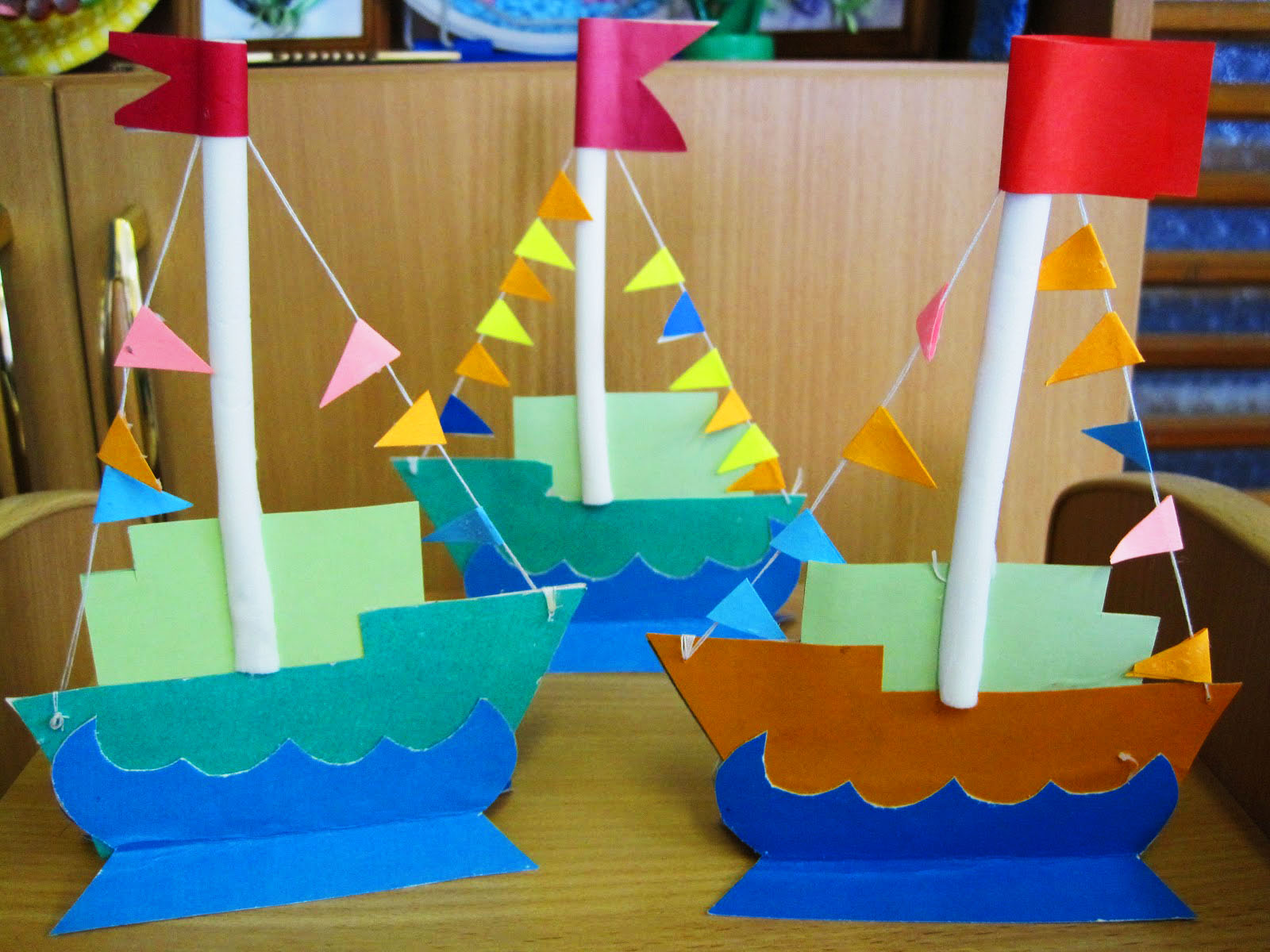 